АКТобщественной проверкив рамках проведения системного и комплексного общественного контроля, 
проведен общественный контроль качества санитарной обработки и дезинфекции подъездов МКД по адресу ул.Комитетская, д.№5 Сроки проведения общественного контроля: 06.04.2020 г.Основания для проведения общественной проверки: план работы Общественной палаты г.о. Королев.Форма общественного контроля: мониторингПредмет общественной проверки – контроль работы УК АО «Жилкомплекс» по качеству проведения санитарной обработки и дезинфекции подъездов МКДСостав группы общественного контроля:- Белозерова Маргарита Нурлаяновна, председатель комиссии «по ЖКХ, капитальному ремонту, контролю за качеством работы управляющих компаний, архитектуре, архитектурному облику городов, благоустройству территорий, дорожному хозяйству и транспорту»;- Якимова Варвара Владиславовна - член комиссии- Журавлев Николай Николаевич – член комиссииВ рамках профилактики распространения коронавирусной инфекции Общественная палата продолжает контролировать работы по дезинфекции подъездов МКД.06 апреля ПАЛАТА проинспектировала работу УК «Жилкомплекс» по адресу ул.Комитетская, д.№5.Проверка показала: работники компании произвели обработку хлорсодержащими и спиртосодержащими растворами входные группы подъездов, холлы первых двух этажей, почтовые ящики, лифтовые кабины, кнопки общего пользования и перила - замечаний нет. Сотрудниками соблюдены нормы безопасности - работа проводилась в защитных костюмах, специальных очках и масках. По данным проверки составлен АКТ.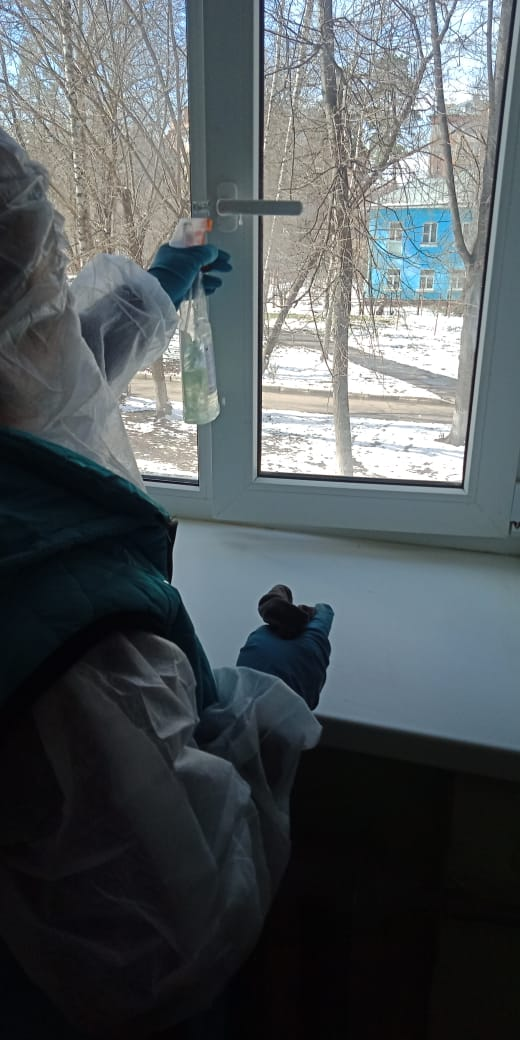 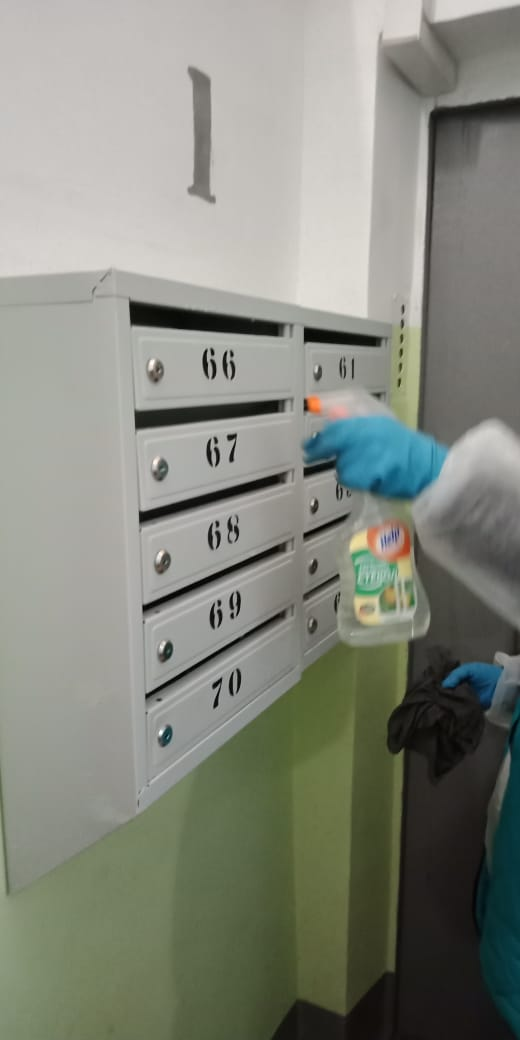 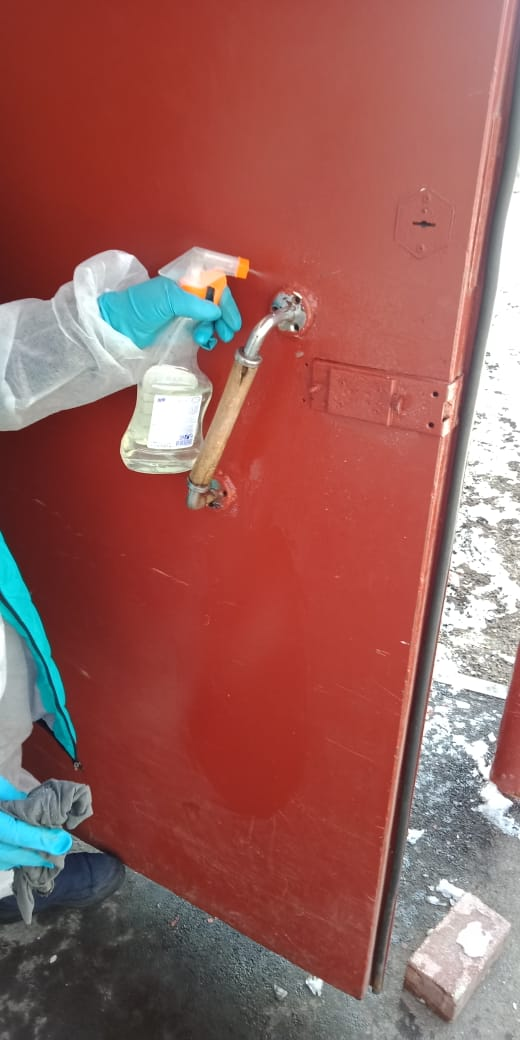 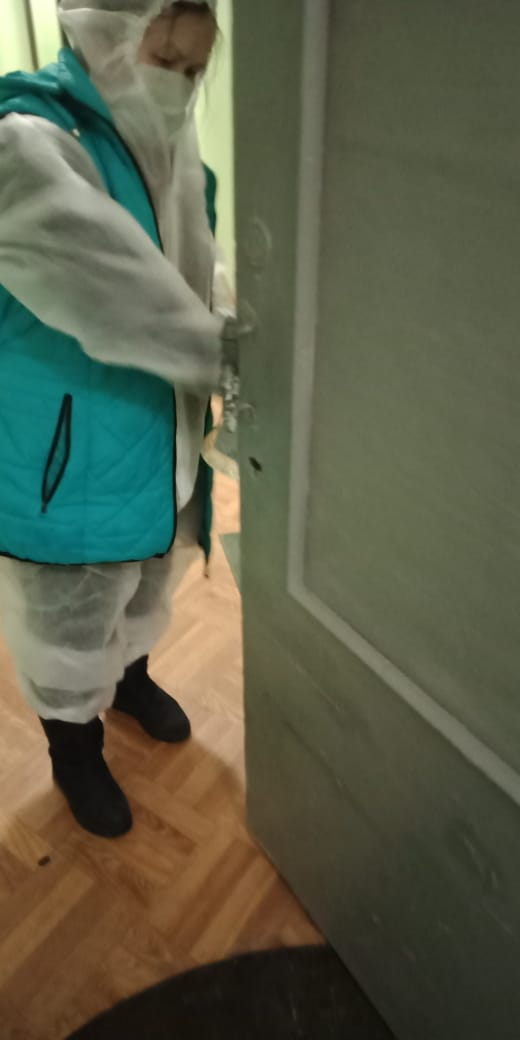 «УТВЕРЖДЕНО»Решением Совета Общественной палаты г.о. Королев Московской областиПредседатель комиссии «по ЖКХ, капитальному ремонту, контролю за качеством работы управляющих компаний, архитектуре, архитектурному облику городов, благоустройству территорий, дорожному хозяйству и транспорту» Общественной палаты г.о.Королев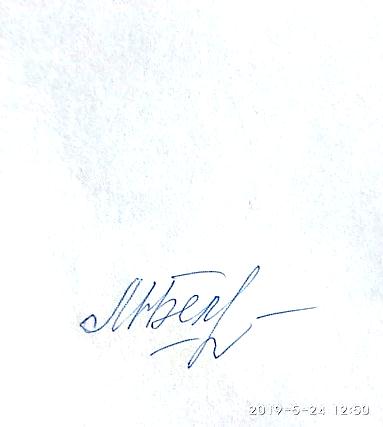 М.Н.Белозерова